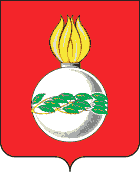 АДМИНИСТРАЦИЯГОРОДСКОГО ОКРУГА ЧАПАЕВСКПОСТАНОВЛЕНИЕот 03.09.2021 г. № 1247О внесении изменений в постановление администрации городского округа Чапаевск от 13.07.2018 № 1018 «Об утверждении муниципальной программы «Противодействие коррупции в городском округе Чапаевск на 2019-2024 годы»В соответствии с Федеральными законами: от 25.12.2008 № 273-ФЗ «О противодействии коррупции», от 06.10.2003 № 131-ФЗ «Об общих принципах организации местного самоуправления в Российской Федерации», с подпунктом «б» пункта 3 Указа Президента Российской Федерации от 16.08.2021 года № 478 «О Национальном плане противодействия коррупции на 2021 - 2024 годы», Законом Самарской области от 10.03.2009 № 23-ГД «О противодействии коррупции в Самарской области», руководствуясь Уставом городского округа Чапаевск, администрация городского округа Чапаевск ПОСТАНОВЛЯЕТ:Внести в постановление администрации городского округа Чапаевск от 13.07.2018 № 1018 «Об утверждении муниципальной программы «Противодействие коррупции в городском округе Чапаевск на 2019-2024 годы» (далее Программа) следующие изменения:В Приложении № 2 к Программе раздел 4 «Мониторинг коррупционных рисков» дополнить строками 4.6, 4.7, 4.8 следующего содержания:Опубликовать настоящее постановление в газете «Чапаевский рабочий» и разместить на официальном сайте администрации городского округа Чапаевск.3. Настоящее постановление вступает в силу со дня официального опубликования.4. Контроль за исполнением настоящего постановления оставляю за собой.                Главагородского округа Чапаевск                                                                В.В.АщепковИванова (84639) 213634.6Проведение анализа коррупционных рисков, связанных с участием муниципальных служащих на безвозмездной основе в управлении коммерческими организациями и их деятельностью в качестве членов коллегиальных органов управления этих организацийежегодноРасходы по основной деятельности исполнителейОрганизационный отдел администрации городского округа Чапаевск, органы администрации городского округа Чапаевск с правами юридического лица, Дума городского округа Чапаевск (по согласованию)4.7Проведение анализа сведений, представляемых муниципальными служащими о своих расходах, а также о расходах своих супруги (супруга) и несовершеннолетних детей по каждой сделке по приобретению земельного участка, другого объекта недвижимости, транспортного средства, ценных бумаг, акций (долей участия, паев в уставных (складочных) капиталах организаций), цифровых финансовых активов, цифровой валюты, совершенной им, его супругой (супругом) и (или) несовершеннолетними детьми в течение календарного года, предшествующего году представления сведений (далее – отчетный период), если общая сумма таких сделок превышает общий доход данного лица и его супруги (супруга) за три последних года, предшествующих отчетному периоду, и об источниках получения средств, за счет которых совершены эти сделки.ежегодноРасходы по основной деятельности исполнителейОрганизационный отдел администрации городского округа Чапаевск, органы администрации городского округа Чапаевск с правами юридического лица, Дума городского округа Чапаевск (по согласованию)4.8Обеспечение минимизации коррупционных правонарушений в сфере закупок, использования имущества и бюджетных средств, предупреждение коррупции в подведомственных учреждениях и организациях.постоянноРасходы по основной деятельности исполнителейОрганы администрации городского округа Чапаевск с правами юридического лица